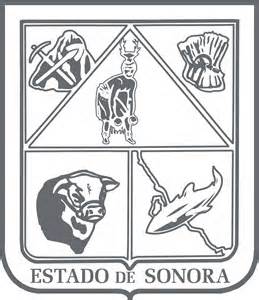                  GOBIERNO DEL ESTADO DE SONORA          	      17-SRH-P14-F01/REV.01            DESCRIPCION DE PUESTOOBJETIVO	RESPONSABILIDADES	RELACIONESMEDIDORES DE EFICIENCIA
DATOS GENERALES DEL PERFILGrado de estudios	Grado de estudios requerido y deseable.	Requerido:  	Deseable:   ¿El puesto requiere alguna especialización académica?	Carrera:	    	Área:	 Inspección y Vigilancia.¿El puesto requiere experiencia laboral?La experiencia laboral requerida.• 3 meses en Visitas de inspección¿La ejecución del puesto requiere del conocimiento del inglés o algún otro idioma?Grado de dominio del idioma inglés¿La ejecución del puesto requiere del conocimiento de manejo de computadora?Nivel de conocimientos de computación.¿Qué nivel de habilidad de trato con personas requiere el puesto?Habilidad de trato con personas.¿Cuál es el nivel de la responsabilidad gerencial necesaria?Nivel de responsabilidad gerencial¿Cuál es el resultado esencial del puesto?El resultado esencial del puesto y el resultado secundario más importante.En primer lugar: 
En segundo lugar:  En relación al servicio a la comunidad y a los objetivos sociales y políticos del Gobierno del Estado, su puesto:Orientación del puesto.Manejo de personal requeridoNúmero de personas a cargo del titular del puestoRecursos financieros a su cargo(M = 000; MM = 000,000 de pesos anuales)¿Si maneja recursos financieros, su responsabilidad sobre ellos es?Tipo de responsabilidad sobre los recursos financieros que maneja.Tipo de Análisis PredominanteMarco de actuación y supervisión recibida	DATOS DE APROBACIÓNInformación provista por:                                                           Información aprobada por: 	DATOS GENERALES	DATOS GENERALES	DATOS GENERALES	DATOS GENERALESTítulo actual del puesto funcional:Inspector Ambiental y NotificadorDependencia/Entidad:Secretaría De Infraestructura Y Desarrollo Urbano     Área de adscripción:Procuraduría Ambiental Del Estado De SonoraReporta a:Dirección General de Inspección y VigilanciaPuestos que le reportan:Ninguno1.–Realizar visitas de inspección en materia ambiental de competencia estatal, a las empresas con diferentes giros.2.-Notificar las resoluciones y actas emitidas a las empresas inspeccionadas.3.-Realizar actas administrativas derivadas de la visita de inspección.4.-Apoyar en la elaboración de oficios dentro de la Dirección General de Inspección y Vigilancia.5.-Registrar actividades realizadas en las diferentes visitas de inspección y de notificación.6.-Coadyuvar en las actividades que se desarrollen dentro de la Procuraduría para el cumplimiento de las formalidades administrativas con las que se relaciona la Dirección General de Inspección y vigilancia.Internas:a) –  Director General de Inspección y Vigilancia.b) –  Director General de Administración y Finanzas, solicitar gastos para salidas así como entregar las comprobaciones de gastos de las salidas previamente solicitadas.Externas:a) –Establecimientos industriales, comerciales y de servicio para llevar a cabo visitas de inspección y/o notificación de actas emitidas por la Procuraduría Ambiental.b) –  Con la ciudadanía en general para atender denuncias ambientales.c) –  Con instituciones académicas para realizar convenios de colaboración de proyectos entre la Procuraduría y la institución.d) –  Con otras dependencias de Gobierno Estatal para el cumplimiento de los objetivos conjuntos, tanto administrativos, como en materia ambiental.1.–Visitas de inspección comisionadas y realizadas.2.-Notificación de acuerdos de Irregularidades y resoluciones administrativas.3.-Cumplimiento de los ordenamientos y sanciones impuestas por parte de los particulares.Sexo:Estado Civil:Edad:Entre 30 a 60 años. Nombre : Nombre :    Cargo :Inspector Ambiental y Notificador    Cargo :Dirección General de Inspección y Vigilancia